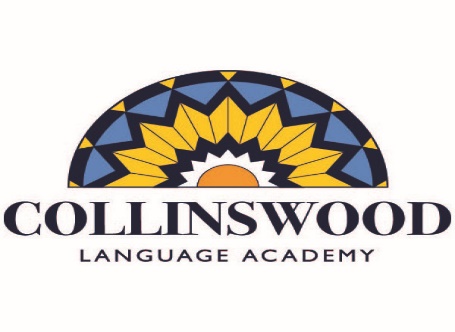 2018-2019Fourth Grade Supply List Apply for and obtain a Public Library card.We appreciate your support!QuantityRequired Materials2Graph notebooks3Composition notebooks 11 inch white binder3 packsRuled loose leaf paper2 setsDividers2 redFolders2 blueFolders1 greenFolder1 pairHeadphones or earbuds3 boxes of 24#2 pencils (NO mechanical pencils)2 packs Pentel or Staedtler brand erasers1 packStandard Crayola markers or colored pencils1 packCrayola twistable crayonsHighly Appreciated Items2 boxesFacial tissues2 packsBaby wipes2 large canistersClorox wipes